МДОУ «Детский сад 125»Консультация для родителей« Мы выбираем путь краеведение» (средняя группа 4-5лет)Составитель: воспитатель Гасоян Роза ЮрьевнаЯрославль,2021г.«Если человек не любит, хотя бы изредка смотреть на старые фотографии своих родителей, не ценит память о них, оставленную в саду, который они возделывали, вещах, которые им принадлежали, – значит, он не любит их. Если человек не любит старые улицы, пусть даже и плохонькие, значит, у него нет любви к своему городу. Если человек равнодушен к памятникам истории своей страны, – он, как правило, равнодушен к своей стране».
Академик Д.С.ЛихачевВ основе развития любой истории людей лежит духовный стержень, который базируется на чувстве патриотизма, чувстве любви, уважения к предкам, долга перед Отечеством.Формирование отношения к Родине начинается с детства. Поэтому одна из главных задач - патриотическое воспитание. Краеведение способствует воспитанию патриотизма, любви к родному краю, формированию общественного сознания.Краеведение – это совокупность знаний об истории, экономике, природе, быте, культуре того или иного края. Это - наследство, оставленное нам предками. Это - живая легенда и бабушкины рассказы, обычаи родного края и богатства недр, полей, лесов, трудовые достижения и ратные свершения отцов и дедов. Это - опыт хозяйственного освоения края и его вековая культура. Это - то самое наследство, которое мы должны не только использовать по назначению в жизни, но и беречь, развивая и распространяя среди потомков. Познакомить детей с родным краем необходимо. Информация, данная родителями, должна вызвать в детях не только положительные чувства и эмоции, но и стремление к деятельности. Это может быть рисунок, рассказ друзьям то, о чем узнал и т.п. Родители могут научить дошкольников замечать вокруг то положительное, что создается руками людей, восхищаться этой работой, ценить и беречь то, что их окружает.Цель краеведения состоит в том, чтобы сформировать у детей целостное представление о родном крае, пробудить в них любовь к родной природе, к городу, в котором живем.Задачи краеведения:1.Формирование представления о месте, где человек родился и где он живет.2 Воспитание чувства привязанности к своей малой родине, гордости за нее, восхищение ее красотой.3 Развитие у дошкольников способности эмоционально-эстетического восприятия окружающего мира.4 Воспитание потребности узнавать о культурных и природных ценностях родного края, беречь и охранять их.5.Воспитание уважения к людям труда, знаменитым землякам.Формы и методы работы в направлении краеведения разнообразны:- Беседы с детьми на разные темы;- Экскурсии  по родному городу.- Праздники, развлечения,  на которых дети знакомятся с культурой и традициями народа, населяющего родной край.-Прогулки, путешествия, походы.Особое место занимают краеведческие игры, которые дают возможность приобщить ребенка к истории.«Найди герб»Цель: научить узнавать герб города (района, округа); развивать мелкую моторику, внимание, память; воспитывать чувство гордости за свою малую Родину.«Собери герб, флаг»Цель: закрепить знания о символике; развивать мелкую моторику;«Угадай национальный костюм»Цель: Формировать у детей знание национальных костюмов народов родного края, знания об особенностях костюма и его элементах.«Знаешь ли ты?»Цель: знакомить детей со знаменитыми людьми родного края.Для формирования познавательной активности дошкольников в краеведческой деятельности необходимо посещение музея. Назначение музеев - вовлечь детей в деятельность и общение, воздействовать на их  эмоциональную сферу. Это способствует воспитанию любви к малой Родине и Отечеству, развитию познавательного интереса, эстетических чувств, речевых, трудовых, изобразительных умений, творческих способностей.Особый интерес у детей представляет такое направление, как коллекционирование.Коллекционирование - одно из древнейших увлечений человека, которое всегда связывалось с собиранием предметов.Собирание и классификация различных предметов, расширяет кругозор детей, а также развивает их познавательную активность. Предметы коллекций придают своеобразие игровому, речевому и художественному творчеству, активизируют имеющиеся знания. Коллекционирование развивает все психические процессы:внимание, память, умение наблюдать, сравнивать, анализировать, обобщать, выделять главное, комбинировать.Таким образом, разнообразие форм, средств, методов и приёмов краеведческой деятельности влияют на уровень знаний дошкольников, на положительное эмоциональное и эстетическое отношение к ним, а главное на содержание детских взглядов на культурно-исторические ценности, на приобщение к культуре родного края.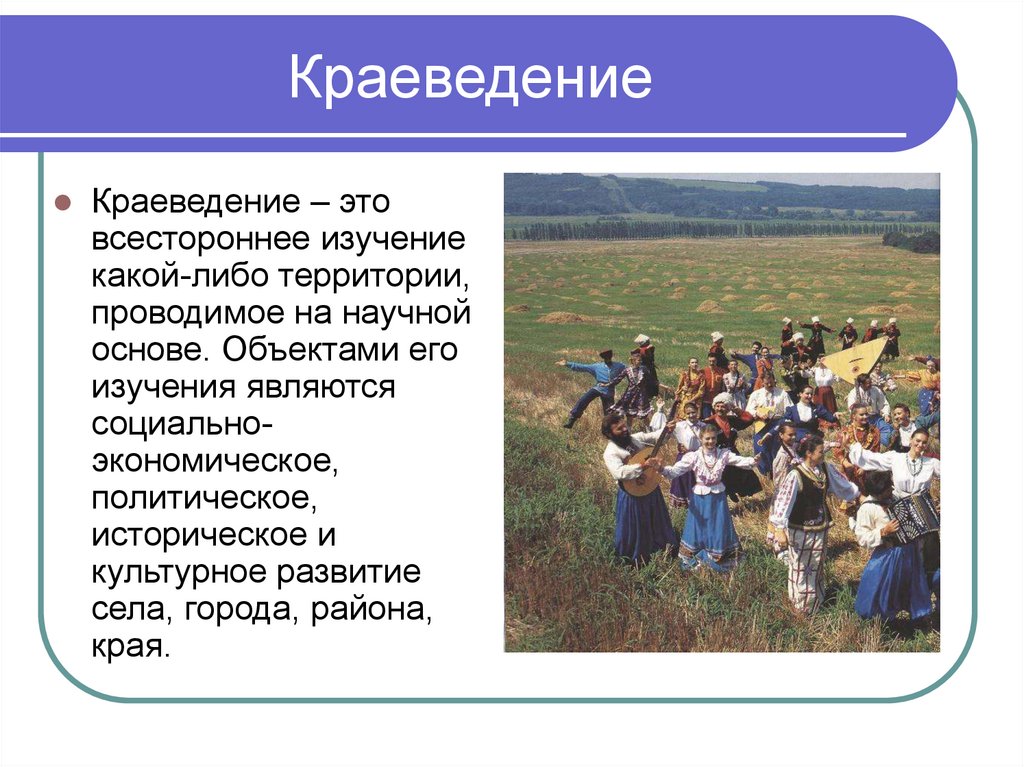 